КЕМЕРОВСКАЯ ОБЛАСТЬТАШТАГОЛЬСКИЙ МУНИЦИПАЛЬНЫЙ РАЙОНАДМИНИСТРАЦИЯ  ШЕРЕГЕШСКОГО ГОРОДСКОГО ПОСЕЛЕНИЯПОСТАНОВЛЕНИЕот  «13»сентября 2017г.  № 55-пОб утверждении Программы финансового оздоровления Шерегешского городского поселения на 2017-2019 годыВ целях создания условий для результативного управления финансами Шерегешского городского поселения, эффективного использования бюджетных средств и обеспечения сбалансированности бюджета Шерегешского городского поселения администрация Шерегешского городского поселения постановляет:1. Утвердить прилагаемые:Программу финансового оздоровления Шерегешского городского поселения, согласно Приложению № 1 к настоящему постановлению.План мероприятий по финансовому оздоровлению Шерегешского городского поселения на 2017 - 2019 годы (далее - план мероприятий), согласно Приложению № 2 к настоящему постановлению.2. Представлять информацию о ходе выполнения плана мероприятий в главное финансовое управление Таштагольского муниципального района ежеквартально до 10-го числа месяца, следующего за отчетным кварталом.       3. Настоящее постановление разместить на сайте Администрации Шерегешского городского поселения в информационно-телекоммуникационной сети «Интернет» и обнародовать на информационных стендах в здании Администрации Шерегешского городского поселения по адресу: Кемеровская область, Таштагольский район, пгт. Шерегеш, ул. Гагарина, 6.6. Контроль за исполнением настоящего постановления оставляю за собой.7. Постановление вступает в силу со дня подписания ВРИО Главы Шерегешского городского поселения.ВРИО Главы Шерегешского Городского поселения                                                           И.А. ИдимешевПриложение № 1 к постановлениюАдминистрации Шерегешского городского поселенияот 13.09.2017г. № 55-пПРОГРАММАФИНАНСОВОГО ОЗДОРОВЛЕНИЯ ШЕРЕГЕШСКОГО ГОРОДСКОГО ПОСЕЛЕНИЯНА 2017 - 2019 ГОДЫПрограмма финансового оздоровления Шерегешского городского поселения на 2017 - 2019 годы (далее - Программа) разработана в целях формирования бюджетной политики поселка, ориентированной на создание условий для эффективного управления муниципальными финансами поселка Шерегеш и укрепление устойчивости бюджетной системы поселка.Программа определяет основные направления деятельности исполнительных органов местного самоуправления Шерегеша в сфере развития собственной доходной базы поселка, оптимизации и определения приоритетных расходов местных бюджетов, ограничения бюджетного дефицита, совершенствования управления долговыми обязательствами.Для достижения поставленных целей необходимо решить следующие задачи Программы:обеспечение роста налоговых и неналоговых доходов местных бюджетов;реализация мер по оптимизации бюджетных расходов и повышению эффективности использования бюджетных средств;поддержание объема муниципального долга Шерегешского городского поселения на оптимальном уровне, минимизация стоимости его обслуживания.Обеспечение роста налоговых и неналоговых доходовместных бюджетовЗа последние 2013 - 2016 годы наблюдается неблагоприятная экономическая ситуации в главной бюджетообразующей горнорудной отрасли поселка (АО «Евразруда»). За этот период произошли существенные сокращения собственной доходной базы бюджета поселка. С целью сохранения горнорудного  предприятия  на территории поселка в 2013, 2014 и 2015 годах  АО «Евразруда» была предоставлена льгота по уплате земельного налога и арендной плате за земельные участки.В совокупности бюджет Шерегешского городского поселения недополучил  в 2013                      8,678 млн.рублей, в 2014 году 16,455 млн.рублей, в 2015 году 7,674 млн.рублей, в 2016 году 4,332 млн.рублей. Учитывая вышеизложенное, Шерегешским городским поселением реализуется комплекс мер по росту доходов, развитию собственной доходной базы бюджета. Основные направления по увеличению доходов консолидированного бюджета Шерегешского городского поселения:1. Системная работа по улучшению инвестиционного климата и созданию условий для развития субъектов малого и среднего предпринимательства в поселке.1.1 в рамках реализации муниципальной целевой программы «Поддержка малого и среднего бизнеса на территории Таштагольского района» в 2016 году были предоставлены гранты для начинающих предпринимателей на сумму 681,875 тыс.руб. На территории Шерегешского городского поселения осуществляют деятельность 280 субъектов малого и среднего предпринимательства.         В малом бизнесе занято более 960 человек,  или 23,6 % от  общего количества занятых в сфере экономики.1.2. В 2014 году одобрен Постановлениями Таштагольского муниципального района «Комплексный инвестиционный план модернизации моногорода Шерегеш Кемеровской области» от 28.10.2014 №970-п.2. Сокращение задолженности по заработной плате и платежам в бюджет и внебюджетные фонды:2.1. В целях сокращения задолженности по платежам в бюджет и внебюджетные фонды на постоянной основе осуществляется деятельность муниципального штаба по финансовому мониторингу2.2. На постоянной основе проводится работа с главными администраторами доходов муниципального района «Таштагольский муниципальный район» (налоговые органы, управления и иные органы исполнительной власти Таштагольского района) в части усиления контроля за своевременностью осуществления платежей в бюджет и принятию мер по взысканию задолженности по платежам в бюджет (в том числе пеней и штрафов).2.3. Активизирована работа с Отделом судебных приставов по городу Таштаголу по взысканию с налогоплательщиков задолженности в бюджет Таштагольского района.3. Комплексные меры по борьбе с "серыми" зарплатами и снижению неформальной занятости населения:в Таштагольском районе создана межведомственная комиссия по вопросам снижения неформальной занятости и легализации неофициальной заработной платы работников организаций, расположенных на территории Таштагольского муниципального района утвержденная Постановлением администрации Таштагольского муниципального района от 16.04.2015 № 329-п.4. Оптимизация муниципальных налоговых льготЕжегодно проводится оценка эффективности предоставленных налоговых льгот в соответствии с Порядком и Методикой оценки эффективности предоставленных (планируемых к предоставлению) налоговых льгот в Таштагольском районе, утвержденными распоряжением администрации Таштагольского муниципального района от 07.09.2012 N696-п, а также принимаются конкретные меры по оптимизации муниципальных налоговых льгот.5. Повышение эффективности реализации собственных полномочий в сфере земельных и имущественных отношений:в 2014 году проведена новая кадастровая оценка земель промышленности для компенсации выпадающих доходов местных бюджетов при установлении с 01.03.2015 ограничений на размер арендной платы за земельные участки, предоставленные для недропользования (2% от кадастровой стоимости земли);в 2015 году проведена новая кадастровая оценка земель населенных пунктов, которая с 01.01.2016 применяется для исчисления земельного налога и арендной платы за землю;ежегодно проводится индексация ставок арендной платы за землю на уровень инфляции.6. Повышение эффективности реализации полномочий по имущественному налогообложению:6.1. С 01.01.2016 осуществлен переход к определению налоговой базы по налогу на имущество физических лиц исходя из кадастровой стоимости на территории Кемеровской области (Закон Кемеровской области от 23.11.2015 N 102-ОЗ).6.2. На постоянной основе проводится активная работа по дальнейшей легализации объектов имущественного налогообложения.Реализация мер по оптимизации бюджетных расходов и повышениюэффективности использования бюджетных средствВ Таштагольском муниципальном районе на протяжении ряда лет осуществляется работа по оптимизации бюджетных расходов. Для обеспечения сбалансированности местного бюджета в соответствии с рекомендациями Минфина России, распоряжением  Коллегии Администрации Кемеровской области от 30.12.2013 N 1053-р. принят и успешно реализуется план мероприятий по росту доходов, оптимизации расходов и совершенствованию долговой политики Таштагольского муниципального района на 2014 год и плановый период 2015 и 2016 годов, утвержденный распоряжением Администрации Таштагольского муниципального района от 29.01.2014 N 30-р. Информация о выполнении указанного плана мероприятий ежеквартально направляется в Главное финансовое управление Кемеровской области. 1 В целях дальнейшего повышения эффективности использования средств местного бюджета в сфере государственного управления продолжена работа по оптимизации расходов на содержание органов муниципальной власти в Шерегешском городском поселении, в том числе за счет исключения дублирующих функций. Общие подходы к определению объема бюджетных расходов при формировании местного бюджета содержат решения по сокращению расходных обязательств на обеспечение деятельности органов муниципальной власти поселения.В соответствии с принятыми решениями в Администрации Шерегешского городского поселения действует ограничение на увеличение численности муниципальных служащих, работников органов муниципальной власти, не являющихся муниципальными служащими, а также расходов органов муниципальной  власти по приобретению служебных автомобилей, офисной мебели и оборудования, ремонту административных зданий. В целях сокращения расходов на транспортное обеспечение установлены лимиты пробега автотранспортных средств, обслуживающих органы муниципальной власти, введены ограничения на использование услуг сотовой связи, особое внимание уделяется сокращению количества служебных командировок и связанных с ними командировочных расходов.Несмотря на принимаемые меры, решить проблему дисбаланса доходов и расходов бюджета полностью не удается. К настоящему времени он не позволяет предусматривать в бюджете социально значимые расходы в полном объеме.Приложение № 2 к постановлениюАдминистрации Шерегешского городского поселенияот 13.09.2017г. № 55-пПЛАНМЕРОПРИЯТИЙ ПО ФИНАНСОВОМУ ОЗДОРОВЛЕНИЮШЕРЕГЕШСКОГО ГОРОДСКОГО ПОСЕЛЕНИЯ НА 2017-2019 ГОДЫN п/пМероприятияОтветственные исполнителиОтветственные исполнителиСроки выполненияСроки выполненияN п/пМероприятияОтветственные исполнителиОтветственные исполнителиСроки выполненияСроки выполнения1233441Мероприятия по повышению доходной базы бюджета Шерегешского городского поселенияМероприятия по повышению доходной базы бюджета Шерегешского городского поселения1.1Вовлечение в налоговый оборот объектов недвижимого имущества, включая земельные участки, в том числе: уточнение сведений об объектах недвижимости, предоставление сведений о земельных участках и иных объектах недвижимости в налоговые органы в рамках информационного обмена. Проведение муниципального земельного контроля. Выявление собственников земельных участков и другого недвижимого имущества и привлечение их к налогообложению путем содействия в оформлении прав собственности на земельные участки и имущество физическими лицамиКомитет по управлению муниципальным имуществом Таштагольского муниципального района,Администрации Таштагольского муниципального района, Администрации Шерегешского городского поселения,Межрайонная инспекция Федеральной налоговой службы №13 по Кемеровской области(по согласованию)     2017 - 2019 годы (постоянно)2017 - 2019 годы (постоянно)2Повышение эффективности налоговых расходов бюджета Шерегешского городского поселенияПовышение эффективности налоговых расходов бюджета Шерегешского городского поселения2.1Проведение оценки эффективности предоставленных налоговых льгот в соответствии с постановлением администрации Таштагольского муниципального района от 07.09.2012 N 696-п "Об утверждении Порядка оценки эффективности предоставленных (планируемых к предоставлению) налоговых льгот по местным налогам". Подготовка сводного аналитического отчета об оценке эффективности налоговых льгот, предоставленных в Шерегешском городском поселении, за отчетный финансовый годФинансовое управление по Таштагольскому району,Администрация Шерегешского городского поселенияМежрайонная инспекция Федеральной налоговой службы №13 по Кемеровской области (по согласованию)     2017 - 2019 годы (ежегодно до 15 августа)2017 - 2019 годы (ежегодно до 15 августа)2.2Проведение мониторинга налоговых льгот, устанавливаемых Шерегешским городским поселением. Подготовка рекомендаций для городских, сельских поселений по отмене неэффективных налоговых льгот, изменению размера льгот и ставок по местным налогамФинансовое управление по Таштагольскому району,Администрации Шерегешского городского поселения2017 - 2019 годы (ежегодно до 15 августа)2017 - 2019 годы (ежегодно до 15 августа)3Сокращение задолженности по платежам в бюджет Шерегешского городского поселенияСокращение задолженности по платежам в бюджет Шерегешского городского поселения3.1Продолжение деятельности штаба по финансовому мониторингу  по вопросам:увеличения поступлений налоговых платежей в бюджет Шерегешского городского поселения и внебюджетные фонды;погашения задолженности по уплате налогов и сборов, а также не исполнившими функции налогового агента по перечислению в бюджет налога на доходы физических лиц предприятиями и организациями области;проведения работы с убыточными предприятиямиЗаместители Главы Таштагольского района,Межрайонная инспекция Федеральной налоговой службы №13 по Кемеровской области (по согласованию),     Отдел судебных приставов по городу Таштаголу (по согласованию),Отдел МВД России по Таштагольскому району(по согласованию)Администрация Шерегешского городского поселения     2017 - 2019 годы (постоянно)2017 - 2019 годы (постоянно)4Реализация плана мероприятий по снижению неформальной занятостиРеализация плана мероприятий по снижению неформальной занятости2017 - 2019 годы (постоянно)2017 - 2019 годы (постоянно)4.1Работа с собственниками организаций (предприятий) Шерегешского городского поселения по вопросу повышения уровня оплаты труда работников во время заключения соглашений о социально-экономическом сотрудничествеЦентр труда и занятости населения Таштагольского районаАдминистрация Шерегешского городского поселения 2017 - 2019 годы (постоянно)2017 - 2019 годы (постоянно)5Повышение эффективности реализации полномочий в сфере земельно-имущественных отношенийПовышение эффективности реализации полномочий в сфере земельно-имущественных отношений5.1Усиление претензионной-исковой деятельности к должникам по арендной плате за пользование земельными участками, государственная собственность на которые не разграниченаОтдел судебных приставов по городу Таштаголу (по согласованию),Администрации Шерегешского городского поселения2017 - 2019 годы (постоянно)2017 - 2019 годы (постоянно)6. Мероприятия по оптимизации расходов консолидированного бюджета Таштагольского районаМероприятия по оптимизации расходов консолидированного бюджета Таштагольского района6.1Сокращение расходов на обеспечение деятельности органов исполнительной власти Шерегешского городского поселения, за исключением расходов на первоочередные нужды (заработная плата работникам бюджетного сектора, налоги и оплата коммунальных услуг бюджетной сферы) Администрация Шерегешского городского поселения 2017 - 2019 годы (постоянно)2017 - 2019 годы (постоянно)6.2Повышение эффективности государственных закупок в целях экономии в ходе закупочных процедур при условии соблюдения качества и требований законодательстваАдминистрация Шерегешского городского поселения2017 - 2019 годы (постоянно)2017 - 2019 годы (постоянно)6.3Заключение договоров, муниципальных контрактов на поставку товаров, выполнение работ и оказание услуг с поставщиками товаров, исполнителями работ и услуг в пределах доведенных лимитов бюджетных обязательствАдминистрация Шерегешского городского поселения2017 - 2019 годы (ежегодно на 1 января)2017 - 2019 годы (ежегодно на 1 января)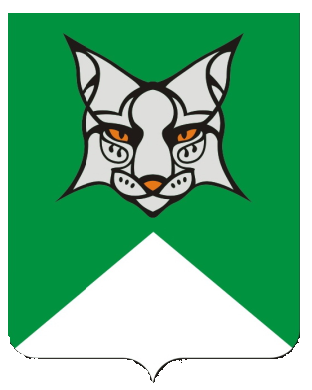 